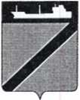 АДМИНИСТРАЦИЯ ТУАПСИНСКОГО ГОРОДСКОГО ПОСЕЛЕНИЯТУАПСИНСКОГО РАЙОНАПОСТАНОВЛЕНИЕот 18.04.2024                                                                                              № 437г. ТуапсеОб утверждении Перечня должностных лиц администрацииТуапсинского городского поселения Туапсинского района,уполномоченных составлять протоколы об административных правонарушениях	В соответствии с Федеральным законом от 06 октября 2003 г. № 131-ФЗ «Об общих принципах организации местного самоуправления в Российской Федерации», Законом Краснодарского края от 23 июля 2003 г. № 608-КЗ «Об административных правонарушениях» п о с т а н о в л я ю:	1. Утвердить Перечень должностных лиц администрации Туапсинского городского поселения Туапсинского района, уполномоченных составлять протоколы об административных правонарушениях, согласно приложению к настоящему постановлению.	2. Должностным лицам администрации Туапсинского городского поселения Туапсинского района, уполномоченным составлять протоколы об административных правонарушениях, при составлении протоколов об административных правонарушениях обеспечить соблюдение Кодекса Российской Федерации об административных правонарушениях.	3. Руководителям структурных подразделений администрации Туапсинского городского поселения Туапсинского района внести соответствующие изменения в должностные инструкции лиц, уполномоченных составлять протоколы об административных правонарушениях.	4. Правовому отделу администрации Туапсинского городского поселения Туапсинского района (Кубыниной Е.Н.) разместить настоящее постановление на официальном сайте администрации Туапсинского городского поселения в информационно-коммуникационной сети «Интернет».	5. Общему отделу  администрации Туапсинского городского поселения Туапсинского района (Кот А.И.) обнародовать настоящее постановление в установленном порядке.	6. Признать утратившим силу постановление администрации Туапсинского городского поселения Туапсинского района от 31 декабря 2019 г. № 1427 «Об утверждении Перечня должностных лиц администрации Туапсинского городского поселения Туапсинского района, уполномоченных составлять протоколы об административных правонарушениях».	7. Контроль за выполнением настоящего постановления возложить на первого заместителя главы  администрации Туапсинского городского поселения Туапсинского района Балантаеву Е.М.	8. Постановление вступает в силу на следующий день после его официального обнародования.Глава Туапсинского городского поселения Туапсинского района                                                                              А.В. БересневПеречень должностных лиц администрации Туапсинского городского поселения Туапсинского района, уполномоченных составлять протоколы об административных правонарушениях, предусмотренных законом Краснодарского края от 23 июля 2003 года № 608-КЗ «Об административных правонарушениях»Начальник правового отдела						администрации Туапсинского городского поселения Туапсинского  района							        Е.Н. КубынинаПриложениеУТВЕРЖДЕНпостановлением администрации Туапсинского городского поселения Туапсинского районаот _________________  № ________№ п/пДолжностные лица, уполномоченные составлять протоколы об административных правонарушенияхСтатья закона Краснодарского края от 23 июля 2003 года № 608-КЗ «Об административных правонарушениях»1Глава Туапсинского городского поселения, первый заместитель главы администрации, заместитель главы администрации, должностные лица отдела жилищно-коммунального хозяйстваСтатьи 2.2.1, 2.72Глава Туапсинского городского поселения, первый заместитель главы администрации, заместитель главы администрации, должностные лица отдела жилищно-коммунального хозяйства, должностные лица управления экономики, транспорта и торговлиСтатьи 2.2, 3.103Глава Туапсинского городского поселения, первый заместитель главы администрации, заместитель главы администрации, должностные лица управления делами, должностные лица правового отделаСтатья 2.154Глава Туапсинского городского поселения, первый заместитель главы администрации, заместитель главы администрации, должностные лица отдела жилищно-коммунального хозяйства, должностные лица управления экономики, транспорта и торговли, должностные лица отдела архитектуры и градостроительства, должностные лица правового отдела, члены административной комиссии администрации Туапсинского городского поселенияСтатьи 2.3, 3.2, часть 2 ст. 4.165Глава Туапсинского городского поселения, первый заместитель главы администрации, заместитель главы администрации, должностные лица отдела жилищно-коммунального хозяйства, должностные лица управления экономики, транспорта и торговли, должностные лица правового отделаСтатья 3.36Глава Туапсинского городского поселения, первый заместитель главы администрации, заместитель главы администрации, должностные лица управления экономики, транспорта и торговли, должностные лица правового отдела, должностные лица отдела жилищно-коммунального хозяйстваСтатьи 3.8, 3.117Глава Туапсинского городского поселения, первый заместитель главы администрации, заместитель главы администрации, должностные лица отдела жилищно-коммунального хозяйства, должностные лица отдела архитектуры и градостроительства, должностные лица управления делами, должностные лица правового отделаСтатьи 4.7, 4.88Глава Туапсинского городского поселения, первый заместитель главы администрации, заместитель главы администрации, должностные лица управления экономики, транспорта и торговли, должностные лица отдела по взаимодействию с представительным органом, организации работы с обращениями граждан, общественностью и СМИ, должностные лица правового отделаСтатья 4.129Глава Туапсинского городского поселения, первый заместитель главы администрации, заместитель главы администрации, должностные лица отдела жилищно-коммунального хозяйства, должностные лица управления экономики, транспорта и торговли, должностные лица отдела архитектуры и градостроительства, должностные лица отдела имущественных и земельных отношений, должностные лица правового отделаСтатья 5.2 10Глава Туапсинского городского поселения, первый заместитель главы администрации, заместитель главы администрации, должностные лица отдела жилищно-коммунального хозяйства, должностные лица отдела архитектуры и градостроительства, должностные лица отдела имущественных и земельных отношенийСтатьи 5.4, 7.1611Глава Туапсинского городского поселения, первый заместитель главы администрации, заместитель главы администрации, должностные лица отдела жилищно-коммунального хозяйства, должностные лица управления экономики, транспорта и торговли, должностные лица отдела архитектуры и градостроительстваСтатья 6.212Глава Туапсинского городского поселения, первый заместитель главы администрации, заместитель главы администрации, должностные лица управления экономики, транспорта и торговлиСтатьи 2.18, 3.15, 6.3, 6.4, 9.1.1, 9.1.2, 9.1.3, 9.1.4, 9.1.513Глава Туапсинского городского поселения, первый заместитель главы администрации, заместитель главы администрации, должностные лица отдела жилищно-коммунального хозяйства, должностные лица отдела имущественных и земельных отношений, должностные лица управления экономики, транспорта и торговлиСтатьи 7.2 